Пакет заданий для группы М-1по предмету «История музыки и музыкальная литература»Преподаватель: А.В. Осинцева	I. Изучить материал по теме «Жизнь и творчество Роберта Шумана».Онлайн-учебник (стр. 222 – 227) - https://helpmusic.ru/index.php/библиотечка/детская-музыкальная-школа/347-шорникова-м-и-музыкальная-литература-музыка,-ее-формы-и-жанры-2-год-обучения-2012-годВидео материал по композитору - https://www.youtube.com/watch?v=x03KQCv1JQY						https://www.youtube.com/watch?v=X2JhWyOknpEОтветить на вопросы (развернуто):1. Годы жизни немецкого композитора Роберта Шумана.2. Стиль, который представляет Шуман?3. Любимый музыкальный инструмент Шумана, для которого он написал большинство своих сочинений.4. Известный музыкальный педагог, у которого Шуман стал брать уроки в Лейпциге.5. Что помешало Шуману стать, как он того желал, виртуозным концертирующим пианистом и повлияло на выбор композиторского поприща?6. Шуман был наделен не только музыкальным, но и литературным талантом. В чем проявилась его литературная деятельность?7. Для своей литературной деятельности Шуман придумал вымышленных персонажей, которые дискутировали и горячо спорили по вопросам искусства на страницах шумановских статей. Это были кардинально противоположные персонажи, как по своим взглядам, так и по темпераменту. Назовите этих персонажей и их характер.8. Какое важное событие в жизни Шумана случилось в 1840 году?9. Это событие вдохновило Шумана на создание двух вокальных шедевров, двух вокальных циклов. Назовите их.10. Из всех немногочисленных гастрольных поездок на Шумана большее впечатление произвела поездка 1844 года. Какую страну посетил Шуман?11. На страницах своей «Новой музыкальной газеты» Шуман печатал статьи, в которых открывал никому пока неизвестных талантливых музыкантов. В частности, именно Шуман впервые обратил внимание публики на молодых композиторов – Брамса и Шопена.Ходом шахматного коня обойдите все поле доски, не заходя в клетки с фигурами, - и вы сможете прочитать высказывание немецкого композитора и критика Роберта Шумана о творчестве Шопена.II. В семейном союзе Шумана с известной пианисткой Кларой Вик родилось 8 детей. Не удивительно, что в своем творчестве композитор уделил внимание пьесам детского репертуара, которые до сих пор востребованы, их охотно слушают и исполняют дети. Речь идет о двух фортепианных циклах Шумана: «Детские сцены» и «Альбом для юношества». Среди многочисленных детских миниатюр, составляющих эти фп. циклы, известность и признание, в первую очередь у детей, получили несколько пьес:Фп. цикл «Детские сцены» - №1 «О чужих краях и людях» (0:30 – 1:55), №7 «Грёзы» (5:30 – 8:08) - https://www.youtube.com/watch?v=ftCniCsGWjIФп. цикл «Альбом для юношества» - №2 «Солдатский марш», №8 «Смелый наездник», №9 «Веселый крестьянин, возвращающийся с работы», №12 «Дед Мороз» -  - https://www.youtube.com/watch?v=MHnejgLHVvkПослушайте выделенные пьесы, выберите понравившуюся и сделайте к ней краткую аннотацию (разбор) по плану (необходимо найти ноты выбранной пьесы и послушать ее по нотам):Название пьесы.Тональность пьесы.Какой образ создает музыка в пьесе? Какой характер, настроение?Какими средствами достигается соответствующий образ? (мелодия, лад, метр и ритм, длительности, темп, фактура, динамика, регистр и т.п.)Композиция пьесы  сколько разделов (отобразить через буквенную схему), есть ли повторы разделов, обратить внимание - разделы дополняют друг друга или ярко контрастируют между собой?Есть ли момент изобразительности? В чем он проявляется в музыке?В каком такте кульминация? Чем она выражена?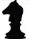 ний!»по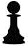 пыгос«Шлявада,гереддолой,мипе